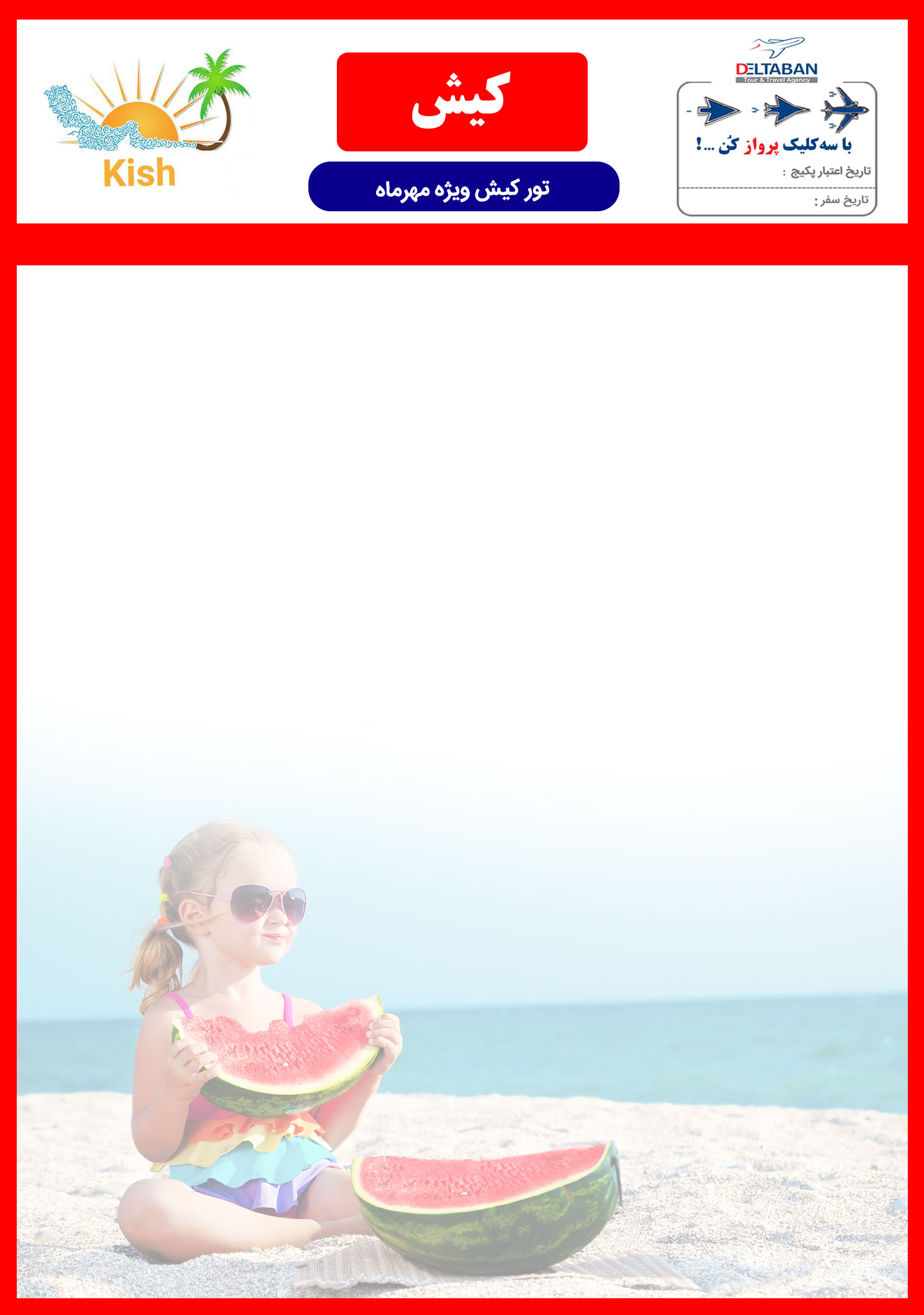 هتل 5* پارمیداهتل 5* پارمیداهتل 5* پارمیداهتل 5* پارمیداهتل 5* پارمیداهتل 5* پارمیداتورروزدوتختهسه تختهچهارتختهسوئیت یکخوابه 4 تختسه شب(هر نفر)ایام عادی1.120.0001.140.000970.0001.030.000سه شب(هر نفر)شب اضافه125958095خدماتهتل پارمیدا: صبحانه، استقبال فرودگاهی، استخر و سونا نهار هر وعده 45 ( هر نفر)هتل پارمیدا: صبحانه، استقبال فرودگاهی، استخر و سونا نهار هر وعده 45 ( هر نفر)هتل پارمیدا: صبحانه، استقبال فرودگاهی، استخر و سونا نهار هر وعده 45 ( هر نفر)هتل پارمیدا: صبحانه، استقبال فرودگاهی، استخر و سونا نهار هر وعده 45 ( هر نفر)هتل پارمیدا: صبحانه، استقبال فرودگاهی، استخر و سونا نهار هر وعده 45 ( هر نفر)هتل 4* هلیاهتل 4* هلیاهتل 4* هلیاهتل 4* هلیاهتل 4* هلیاهتل 4* هلیاتورروزدوتختهسه تختهچهارتختهسوئیت یکخوابه 4 تختسه شب(هر نفر)ایام عادی1.030.000970.000930.000960.000سه شب(هر نفر)شب اضافه225160130140خدمات هتل هلیا: صبحانه، استقبال فرودگاهی نهار هر وعده 40 ( هر نفر)هتل هلیا: صبحانه، استقبال فرودگاهی نهار هر وعده 40 ( هر نفر)هتل هلیا: صبحانه، استقبال فرودگاهی نهار هر وعده 40 ( هر نفر)هتل هلیا: صبحانه، استقبال فرودگاهی نهار هر وعده 40 ( هر نفر)هتل هلیا: صبحانه، استقبال فرودگاهی نهار هر وعده 40 ( هر نفر)